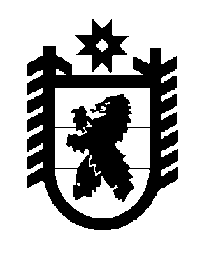 Республика КарелияКarjalan TasavaltaСОВЕТОЛОНЕЦКОГО НАЦИОНАЛЬНОГО МУНИЦИПАЛЬНОГО РАЙОНАAunuksen piirineuvosto –piirin paikallisen itsehallinnonEdustava elinРЕШЕНИЕот 25 октября 2023 года     №  49Об утверждении перечня объектов муниципальной собственности Олонецкого национального муниципального района, предлагаемых для передачи в государственную собственность Республики КарелияВ соответствии с Федеральным законом от 06.10.2003 № 131-ФЗ «Об общих принципах организации местного самоуправления в Российской Федерации п. 11.1 ст. 154 Федерального закона от 22.08.2004 № 122-ФЗ «О внесении изменений в законодательные акты Российской Федерации и признании утратившим силу некоторых законодательных актов Российской Федерации в связи с принятием Федеральных законов «О внесении изменений и дополнений в Федеральный закон «Об общих принципах организации законодательных (представительных) и исполнительных органов государственной власти субъектов Российской Федерации», в соответствии с Законом Республики Карелия от 26.06.2015 № 1908-ЗРК «О перераспределении полномочий между органами местного самоуправления муниципальных образований в Республике Карелия и органами государственной власти Республики Карелия»,	Совет Олонецкого национального муниципального района р е ш и л:Утвердить прилагаемый перечень объектов муниципальной собственности Олонецкого национального муниципального района, предлагаемых для передачи в государственную собственность Республики Карелия (приложение).Управлению экономического развития администрации Олонецкого национального муниципального района (Ю. Богданова) в двухнедельный срок со дня выхода настоящего решения представить утвержденный перечень в Министерство имущественных и земельных отношений Республики Карелия для дальнейшей регистрации и оформления передачи указанного муниципального имущества в государственную собственность Республики Карелия.Глава Олонецкого национального муниципального района  							В.Н. МурыйПриложениеУТВЕРЖДЕНрешением Совета Олонецкого национальногомуниципального района от 25 октября 2023 № 49ПЕРЕЧЕНЬимущества, подлежащего передаче из собственности Олонецкого национального муниципального района в государственную собственность Республики Карелия№п/пПолное наименование организацииАдрес местонахождения организации, ИНННаименование имуществаАдрес местонахождения имуществаИндивидуализирующие характеристики имущества1Администрация Олонецкого национального муниципального районаРеспублика Карелия, г. Олонец,ул. Свирских дивизий, д.1 ИНН1014002151Тепловая сетьРеспублика Карелия, г. Олонец, ул. ЛадожскаяСооружение коммунального хозяйства, кадастровый номер 10:14:0010328:305, 2016 года, протяженностью 105 метров, балансовой стоимостью              1,00 руб.2Администрация Олонецкого национального муниципального районаРеспублика Карелия, г. Олонец,ул. Свирских дивизий, д.1 ИНН1014002151Тепловая сетьРеспублика Карелия, г. Олонец, ул. Карла ЛибкнехтаСооружение коммунального хозяйства, кадастровый номер 10:14:0010126:221, 2016 года, протяженностью 42 метра, балансовой стоимостью          1,00 руб.